11. pielikumsMAĢISTRA DARBA IZSTRĀDES POSMIMAĢISTRA STUDIJU PROGRAMMĀ“FINANŠU EKONOMIKA”Maģistra darbu studenti izstrādā maģistra studiju programmās ar viengadīgo studiju plānu – 1. un 2. semestrī, maģistra studiju programmās ar divgadīgo studiju plānu – 3. un 4.semestrī.Maģistra darbam ir vairāki izstrādes posmi, kas paredz noteiktu uzdevumu veikšanu un sadarbību ar darba vadītāju:maģistra darba tēmas izvēle, pētījuma projekta izstrāde un maģistra darba iestrādes priekšaizstāvēšana 1. vai 3. semestrī;maģistra darba noslēguma varianta izveide un iesniegšana vadītājam izvērtēšanai;maģistra darba iesniegšana aizstāvēšanai, ņemot vērā priekšaizstāvēšanas komisijas un vadītāja ieteikumus;maģistra darba aizstāvēšana 2. vai 4. semestrī.Darbības posmi priekšaizstāvēšanai:Students iepazīstas ar maģistra darba prasībām; pamatojoties uz savām interesēm un apgūtajām zināšanām ekonomikas un uzņēmējdarbības nozarē, izvēlas maģistra darba tēmu, to formulē, saskaņo ar savu maģistra darba zinātnisko vadītāju.Studentam iesniegumā kopā ar maģistra darba tēmu jāiekļauj īss apraksts (ne vairāk kā 1000 zīmes) par plānotā projekta ideju un tās aktualitāti. Iesniegtais pieteikums, maģistra darba tēmas un zinātniskā vadītāja apstiprināšana, tiek izskatīta un to apstiprina studiju programmas direktors.*Ja students bez attaisnojoša iemesla BVEF norādītajā termiņā nav iesniedzis maģistra darba temata pieteikumu un nav uzsācis maģistra darba izstrādi sadarbībā ar vadītāju, tad noslēguma pārbaudījumu komisijai ir tiesības samazināt maģistra darba gala vērtējumu.Pētījuma mērķa definēšana un formulēšana, pētījuma norises un maģistra darba satura plānošana. Iepazīšanās ar zinātniskās literatūras un iepriekš veikto pētījumu saturu, zinātniskās literatūras atlase un analīze, argumentācija, maģistra darbā izmantojamās literatūras saraksta izveidošana.Pētījuma problemātikas un pētījuma jautājuma formulēšana, informācijas sagatavošanu empīriskā pētījuma mērķim, atbilstoši plānotajam pētījuma ietvaram, izvēloties atbilstošas pētījuma metodes, balstoties uz zinātniskās literatūras un iepriekš veikto pētījumu analīzes rezultātiem. Atbilstoši maģistra darba tēmai, konsultējoties ar maģistra darba vadītāju, notiek pētījuma objekta, pētījuma metožu izvēle un aktuālo problēmu analīze.Šo informāciju kopā ar zinātniskās literatūras analīzi students apkopo maģistra darba pieteikuma projektā.  Maģistra darba idejas un projekta daļas melnraksta uzrakstīšana un noformēšana.Pētījuma projekta izstrādes sagatavošana, kas ietver projekta idejas un aktualitātes pamatojumu, uzņēmuma ražojamo produktu (pakalpojumu) būtiskāko noieta tirgu izpēti, uzņēmuma klientu un svarīgāko konkurentu analīzi.Students iestrādā vadītāja ieteikumus priekšaizstāvēšanai sagatavotajā maģistra darba variantā un iesniedz vismaz nedēļu pirms priekšaizstāvēšanas.Maģistra darbu priekšaizstāvēšanas komisija novērtē iesniegto maģistra darba iestrādi, atbilstoši BVEF noteiktajai kārtībai un vērtējuma kritērijiem, iesaka iespējamos maģistra darba izstrādes pilnveidojuma virzienus, apstiprinot/ neapstiprinot maģistra darba noslēguma varianta tālākai izstrādei.*Maģistra darba projektu iestrādi sagatavo un iesniedz priekšaizstāvēšanai kopā, vienā dokumentā. Visā maģistra darba rakstīšanas procesā darbs tiek veikts vienā dokumentā, katrā nākamajā posmā to papildinot ar labojumiem, kurus priekšaizstāvēšanā ieteikusi komisija. Maģistra darbs tiek papildināts ar citām trūkstošajām sadaļām un labojumiem, ko priekšaizstāvēšanā ieteikusi komisija.Tā kā priekšaizstāvēšana un maģistra darba aizstāvēšana notiek pie vienas un tās pašas komisijas, šāda viena dokumenta veidošana maģistra darba izstrādei ļauj komisijas locekļiem sekot līdzi darba izstrādes progresam un novērtēt, vai ir ņemti vērā komisijas ieteikumi.* Visos maģistra darba izstrādes posmos studentam regulāri jākonsultējas pie maģistra darba vadītāju.Students un vadītājs individuāli vienojas par konsultāciju grafiku un formu, bet neatkarīgi no konsultāciju grafika studentam vismaz reizi mēnesī jāiesniedz vadītājam izskatīšanai maģistra darba melnraksts.Ja students minēto kārtību nav ievērojis, vadītājam ir pienākums informēt noslēguma pārbaudījumu komisiju, kura izlemj par studenta pielaišanu vai nepielaišanu priekšaizstāvēšanām un gala aizstāvēšanai. Maģistra darba noslēguma varianta izveide un iesniegšana vadītājam izvērtēšanai.Projekta daļas uzrakstīšana un noformēšana, atbilstoši priekšaizstāvēšanas komisijas ieteikumiem.Balstoties uz zinātniskās literatūras izpēti, studējošais veic iegūto datu apstrādi, analīzi un interpretāciju, aprakstot to maģistra darbā. Pētījuma izstrāde tiek veikta atbilstoši darba saturam:Anotācija: īss projekta kopsavilkums, kas sniedz priekšstatu par izstrādāto projektu (uz 5 – 6 lpp. latviešu un angļu valodā).Projekta ideja, aktualitāte: ir jāpamato kāpēc ir nepieciešama uzņēmuma izveide/pilnveidošana/modernizācija, ar ko tā ir saistīta, kādas problēmas risinās projekts, kāds ir sagaidāmais efekts.Uzņēmums: nepieciešams pamatot juridiskās formas izvēli, noteikt uzņēmuma pamatkapitāla lielumu, raksturot uzņēmuma pamatlīdzekļus, izveidot uzņēmuma organizatorisku struktūru, parādīt saikni starp struktūrvienībām, noteikt personāla atalgojuma un pienākumus, izanalizēt uzņēmuma nepieciešamību pēc ārējas finansēšanas.Nozares izpēte: nepieciešams izpētīt vai ārējā vide ir labvēlīgā projekta realizēšanai. Pamatojoties uz statistisko datu analīzi, izanalizēt nozares (pie kuras pieder uzņēmums saskaņā ar NACE klasifikatoru), izpētīt attīstības tendences pēdējos 3 – 5 gados; baltoties uz nozaru ekspertu viedokļiem, noteikt nozares attīstības perspektīvas turpmākajos 3 – 5 gados.Uzņēmuma darbības raksturojums, produkti, pakalpojumi: nepieciešams detalizēti raksturot projekta ideju, balstoties uz uzņēmuma ražotās produkcijas vai sniegto pakalpojumu, kā arī iespējamo sadarbības partneru izpēti.Mārketings: nepieciešams analizēt uzņēmuma  ražojamo produktu vai sniegto pakalpojumu būtiskāko noieta tirgu, izpētīt iespējamus klientus, konkurentus, kā arī izveidot uzņēmuma mārketinga stratēģiju. Svarīga nodaļas sastāvdaļa ir konkurētspējas analīze, kas balstās uz SVID matricu.Projekta finanšu plāns: nepieciešams noformulēt pieņēmumus, uz kuriem balstīta finanšu prognoze, izveidot finanšu prognozi vismaz 3 gadiem, ka arī veikt projekta novērtēšanu (projekta atmaksāšanas laiks, projekta NPV, IRR, EBITDA, ROE, ROIC).Riski un to samazināšanas pasākumi: nepieciešams izveidot un analizēt uzņēmuma riska profilu.Maģistra darba iesniegšana aizstāvēšanai un tā aizstāvēšana.Maģistra darba noformējums un prezentācijas materiāla sagatavošana aizstāvēšanai.Aizstāvēšanas runā ietilpst:Projekta ideja un aktualitāte (akcentējot aktualitāti);Informācijas par uzņēmumu (juridiskā forma, nosaukums, pamatkapitāls, ārējais finansējums);SVID analīzes rezultāti (ielikt matricu, akcentējot projekta priekšrocības);Projekta finansiālie rezultāti (galvenie pieņēmumi, bilances, PZA, naudas plūsmas pamatposteņi, projekta novērtēšanas rādītāji);Projekta riski (riska karte).Iepazīšanās ar saņemto recenziju un atbilžu sagatavošana uz recenzenta jautājumiem.Maģistra darba aizstāvēšana.Studējošais aizstāv maģistra darbu, prezentē un pamato izstrādāto projekta ideju, kā arī atbild uz jautājumiem noslēguma pārbaudījumu komisijai, tādējādi sniedzot ieguldījumu jaunu zināšanu radīšanā/ pētniecības/ profesionālās darbības metožu attīstībā.*Vadītājam ir tiesības samazināt savu vērtējumu maģistra darbam, vai atteikties no darba vadīšanas, kā arī ieteikt noslēguma pārbaudījumu komisijai nepielaist studentu pie maģistra darba priekšaizstāvēšanas un/vai gala aizstāvēšanas gadījumos, ja students nav ievērojis konsultāciju grafiku, prasības melnraksta iesniegšanai. 11. pielikums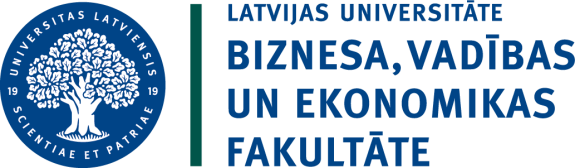 Studiju programmas nosaukums	Profesionālā maģistra studiju programma„Finanšu ekonomika”Students (-e) (studenta apl. nr.): __________________________________________________Darba nosaukums:  ___________________________________________________________*Darbu izvērtē pēc šādiem vērtēšanas kritērijiem (darba vērtēšanas kritēriju izpildes pakāpe % izteiksmē) – neapmierinoši: 0- 39; apmierinoši: 40- 59; labi: 60- 79; teicami: 80-100.Recenzenta jautājumi: Recenzents ___________________________________________________________________(vārds, uzvārds, akadēmiskais grāds, amats)Datums:Recenzenta paraksts:_______________________________Darba vērtēšanas kritērijiDarba vērtēšanas kritērijiVērtējums *Vērtējums *KomentāriKomentāriKomentāri1. Projekta vispārējs raksturojums1. Projekta vispārējs raksturojums1. Projekta vispārējs raksturojums1. Projekta vispārējs raksturojums1. Projekta vispārējs raksturojums1. Projekta vispārējs raksturojums1. Projekta vispārējs raksturojumsTēmas aktualitātes pamatojums teicami labi apmierinoši neapmierinoši teicami labi apmierinoši neapmierinošiProjekts īstenošanas realitāte☐ teicami☐ labi☐ apmierinoši☐ neapmierinoši☐ teicami☐ labi☐ apmierinoši☐ neapmierinošiProjekta pilnīga izstrāde☐ teicami☐ labi☐ apmierinoši☐ neapmierinoši☐ teicami☐ labi☐ apmierinoši☐ neapmierinošiProjekta satura atbilstība mērķim☐ teicami☐ labi☐ apmierinoši☐ neapmierinoši☐ teicami☐ labi☐ apmierinoši☐ neapmierinošiJaunākās speciālās literatūrasizmantošana☐ teicami☐ labi☐ apmierinoši☐ neapmierinoši☐ teicami☐ labi☐ apmierinoši☐ neapmierinoši2. Darba vērtējums2. Darba vērtējums2. Darba vērtējums2. Darba vērtējums2. Darba vērtējums2. Darba vērtējums2. Darba vērtējumsPozitīvais darbā (pateikt tēžu formā, akcentējot autora radošo domu)Darbā konstatētās kļūdas un nepilnībasIzmantojamās literatūras kvalitatīvais vērtējums (akadēmiskā kvalitāte, aktualitāte, starptautiskā atpazīstamība)☐ teicami☐ labi☐ apmierinoši☐ neapmierinoši☐ teicami☐ labi☐ apmierinoši☐ neapmierinoši☐ teicami☐ labi☐ apmierinoši☐ neapmierinošiAktuālās informācijas izmantošana, analītisko un statistisko datu apstrādes kvalitatīvais vērtējums☐ teicami☐ labi☐ apmierinoši☐ neapmierinoši☐ teicami☐ labi☐ apmierinoši☐ neapmierinoši☐ teicami☐ labi☐ apmierinoši☐ neapmierinoši3. Darba tehniskais izpildījums un apjoms3. Darba tehniskais izpildījums un apjoms3. Darba tehniskais izpildījums un apjoms3. Darba tehniskais izpildījums un apjoms3. Darba tehniskais izpildījums un apjoms3. Darba tehniskais izpildījums un apjoms3. Darba tehniskais izpildījums un apjomsAtsauču izvietošana un noformēšana atbilstoši metodiskajiem norādījumiem☐ teicami☐ labi☐ apmierinoši☐ neapmierinoši☐ teicami☐ labi☐ apmierinoši☐ neapmierinoši☐ teicami☐ labi☐ apmierinoši☐ neapmierinoši☐ teicami☐ labi☐ apmierinoši☐ neapmierinošiDarba tehniskais izpildījums un noformējums (t.sk. attēli, tabulas) atbilst metodiskajiem norādījumiem☐ teicami☐ labi☐ apmierinoši☐ neapmierinoši☐ teicami☐ labi☐ apmierinoši☐ neapmierinoši☐ teicami☐ labi☐ apmierinoši☐ neapmierinoši☐ teicami☐ labi☐ apmierinoši☐ neapmierinošiDarba apjoms atbilstošs☐ teicami☐ labi☐ apmierinoši☐ neapmierinoši☐ teicami☐ labi☐ apmierinoši☐ neapmierinoši☐ teicami☐ labi☐ apmierinoši☐ neapmierinoši☐ teicami☐ labi☐ apmierinoši☐ neapmierinošiAtbilst darbam izvirzītajām prasībām un rekomendējams aizstāvēšanai atbilst  neatbilst  neatbilst  neatbilst 